SZPITAL SPECJALISTYCZNY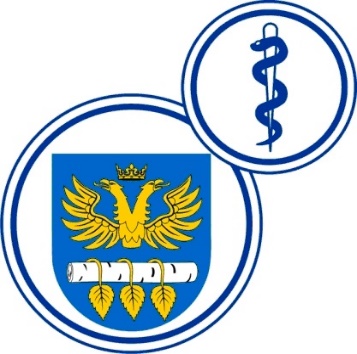 W BRZOZOWIEPODKARPACKI OŚRODEK ONKOLOGICZNYim. Ks. Bronisława MarkiewiczaADRES:  36-200  Brzozów, ul. Ks. J. Bielawskiego 18tel./fax. (013) 43 09  587www.szpital-brzozow.pl         e-mail: zampub@szpital-brzozow.pl___________________________________________________________________________Sz.S.P.O.O. SZPiGM 3810/69/2022                                                       Brzozów 14.11.2022 r.Informacja z czynności otwarcia ofert na podstawie art. 222 ust. 5 ustawy Prawo zamówień publicznychDotyczy: postępowania o zamówienie publiczne w trybie przetargu nieograniczonego – dostawa środków dezynfekcyjnych i myjących: Sz.S.P.O.O.SZPiGM 3810/69/2022 r.zadanie nr 1oferta nr 3 Medilab Sp. z o.o.ul. Niedźwiedzia 6015-531 BiałystokNIP: 5420202664wielkość: średnie przedsiębiorstwocena oferty w zł. brutto: 18.099,95   termin dostawy: 4 dni  zadanie nr 2Brak ofert.zadanie nr 3oferta nr  1Bialmed Sp. z o.o.ul. Kazimierzowska 46/48/3502-546 WarszawaNIP: 8490000039wielkość: średnie przedsiębiorstwocena oferty w zł. brutto: 21.618,36  termin dostawy: 4 dnioferta nr  2Henry Kruse Sp. z o.o.Bielany Wrocławskieul. Kolejowa 355-040 KobierzyceNIP: 8941022653wielkość: średnie przedsiębiorstwo cena oferty w zł. brutto: 18.863,66  termin dostawy: 4 dni zadanie nr 4oferta nr 3 Medilab Sp. z o.o.ul. Niedźwiedzia 6015-531 BiałystokNIP: 5420202664wielkość: średnie przedsiębiorstwocena oferty w zł. brutto: 13.783,82   termin dostawy: 4 dni oferta nr 4 NOVAX Sp. z o.o.85-004 BydgoszczPlac Wolności 7NIP: 5540236418wielkość: mikroprzedsiębiorstwocena oferty w zł. brutto: 10.821,60   termin dostawy: 4 dni zadanie nr 5oferta nr 3 Medilab Sp. z o.o.ul. Niedźwiedzia 6015-531 BiałystokNIP: 5420202664wielkość: średnie przedsiębiorstwocena oferty w zł. brutto: 13.884,59   termin dostawy: 4 dni  oferta nr 5 S4K Sp. z o.o.25-671 Kielceul. Batalionów Chłopskich 50NIP: 9591955556wielkość: małe przedsiębiorstwocena oferty w zł. brutto: 19.334,37   termin dostawy: 1 dzień  